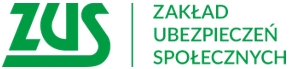 Informacja prasowaOstatni dzwonek na świadczenie postojoweZakład Ubezpieczeń Społecznych przypomina, że tylko do 23 lipca przedsiębiorcy z takich branż, jak sprzedaż detaliczna, transport, gastronomia, sport, kultura, rozrywka, edukacja, catering czy hotele mogą złożyć wniosek o świadczenie postojowe RSP-DD7. Pozostali przedsiębiorcy i osoby wykonujące umowy cywilnoprawne mają na to czas do 16 sierpnia.Przedsiębiorcy z określonych branż, którzy odczuli negatywne skutki występowania pandemii 
w Polsce, wciąż mogą ubiegać się o świadczenie postojowe. W zależności od kodu PKD mogą wystąpić o postojowe nawet sześć razy - informuje Krystyna Michałek, regionalny rzecznik prasowy ZUS województwa kujawsko-pomorskiego.Co do zasady postojowe wynosi 2080 zł, a dla firm na karcie podatkowej, zwolnionych z VAT 1300 zł. Wnioski o wsparcie można złożyć wyłącznie elektronicznie przez Platformę Usług Elektronicznych (PUE) ZUS. Poza przedsiębiorcami, o świadczenie postojowe mogą ubiegać się również osoby wykonujące umowy cywilnoprawne. Głównymi warunkami uzyskania tego typu pomocy jest data zawarcia umowy przed 1 kwietnia 2020 r., ograniczenie możliwości jej wykonywania lub jej zakończenie 
z powodu przestoju u zleceniodawcy w wyniku COVID-19, jak również brak innego tytułu do ubezpieczeń społecznych- dodaje rzeczniczka.Jeśli kwota przychodu, uzyskanego w miesiącu poprzedzającym miesiąc złożenia wniosku jest wyższa niż 1299 zł, zleceniobiorcy otrzymają świadczenie w wysokości 2080 zł. W przypadku, jeśli kwota ta jest niższa, świadczenie postojowe zostanie wypłacone w wysokości kwoty miesięcznego wynagrodzenia z umowy, jednak nie więcej, niż 2080 zł.Czasu na złożenie wniosku jest coraz mniej.Tylko do soboty, 23 lipca wniosek o postojowe RSP-DD7 mogą złożyć branże takie jak: sprzedaż detaliczna, transportowa, gastronomiczna, kulturalno-rozrywkowa, sportowa, turystyczna, edukacyjna, cateringowa, usługowa, hotelowa, lecznictwo i fizjoterapia, fryzjerstwo i pozostałe zabiegi kosmetyczne, wypożyczanie i dzierżawa, targi, wyroby futrzarskie i pralnictwo, dyskoteki, pokoje zagadek.Warunkiem otrzymania świadczenia postojowego dla tych branż jest m.in. spadek przychodu o co najmniej 40%. Należy porównać sytuację w jednym z dwóch miesięcy przed złożeniem wniosku do ZUS z poprzednim miesiącem lub analogicznym miesiącem poprzedniego roku albo z lutym 2020 r., albo z wrześniem 2020 r.Pozostali przedsiębiorcy i osoby wykonujące umowy cywilnoprawne mają trochę więcej czasu na złożenie wniosku o postojowe, mianowicie do 16 sierpnia. Dotyczy wniosków: RSP-D, RSP-DK, 
RSP-DB, RSP-DD, RSP-DD6, RSP-C, RSP-CZ, RSP-CK, RSP-CD6. Informacje o tym, jakie warunki muszą spełnić, aby otrzymać środki znajdują się na stronie internetowej ZUS.Krystyna Michałekregionalny rzecznik prasowy ZUSw województwie kujawsko-pomorskim